CIT Statewide (40 HRS)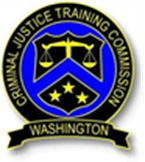 #8062-10Dates:March 2-6, 2020Location:Rizad Building1600 Western LaneKelso, WA 98626Class Hours:Mon – Fri | 0800-1630Travel/Meals& Lodging:Meals are provided for this training.Lodging is the responsibility of the student and/or their agency.Reimbursement:Backfill / Overtime reimbursement is available for this class. Visit the course page for more information.Course PageReimbursement InstructionsAttire & ID Badges:Uniforms, agency logo clothing, or business casual. WSCJTC Campus Policy:  Agency official ID must be visible while on campus.FRIDAY: Come dressed for role play scenarios in mock city; wear comfortable attire that may get dirty. Note-TakingNote-taking items such as notebook paper, pens, and pencils, will not be made available at the training site, and are the responsibility of each attendee.Telephone:EMERGENCY ONLY: 206-835-7300Messages of non-urgent nature will not be taken.Cancellation Deadline:February 24, 2020Notify our office via email cit@cjtc.wa.govResponsibility for Injuries: Instructors will at all times maintain a high degree of care for the safety of all persons attending the school. The Washington State Criminal Justice Training Commission, nor any of the cooperating agencies can or will assume financial responsibility for injuries or illness suffered as a result of any training received, nor can or will be responsible for any loss to students as a result of damage to their property through fire, theft or other causes.  Each attendee must understand that this training is at the attendee's own risk.DisclaimerStudents must sign the roster daily in order to receive credit for the class and be issued a certificate.  If the student fails to sign the roster, they will not receive credit for the course and that can result in a failure on their transcript.  If there are arrangements made for the student to make up missed time with the instructor the arrangements need to be communicated to the program manager and registrar.